Великая Отечественная война в истории моей семьиШамшаев ШакирВ нашей семье есть традиция: на праздники мы собираемся вместе большой дружной семьей. За большим столом все: и стар и млад. Традиция осталась и по сей день, нет только дедушки и бабушки. Но я помню, как было интересно слушать рассказы о их родителях, которые воевали или работали в тылу ради победы. Моя бабушка Джаухария поведала нам почти сказочную историю о том, как вернулся с войны ее отец - мой прадед. Ей говорили, что он служит на зеленом поезде, бьет врага и на нем и вернется с победой. А когда он действительно вернулся, она была дома одна, он стучал в дверь, уверял ее, что он ее папа и вернулся с войны. Но она каждый раз подходила к окну и, не увидев там зеленого поезда, говорила: - Нет! Ты не мой папа, поезда то нет. И уговоры соседей тоже не помогали. И только вернувшаяся домой мама смогла ее убедить, что это ее отец. Ведь когда он добровольцем, в 1941 году ушел на фронт, ей было 2 года. Взяли его стрелком. Очень жаль, что я не знаю номер воинской части, где он служил, но я знаю, что он был ранен в 1943 году. Его хотели демобилизовать, но он отказался. Он - простой Казанский рабочий, семьянин, уходя на фронт, он оставил дома троих детей. Шамшаев Шакир не смог даже допустить мысль о том, что когда вся страна воюет, он оставит свой пост - пост рядового стрелка. Самое почетное звание. Потому что именно они - рядовые на своих плечах вынесли все тяготы войны! Они всегда на передовой, они всегда впереди. Однако, обратно в часть его не взяли, ранение было слишком существенным. И он буквально напросился  санитаром в медицинский поезд. И с этим поездом он дошел, доехал до Берлина.Какие они были наши герои? Простые солдаты! Всматриваешься в пожелтевшие фотографии и видишь в первую очередь их глаза. Такие открытые, чистые, полные осмысления, что они воюют за правое дело, за страну, за победу, за жен и детей. И даже за тот зеленый паровозик, который так ждала моя бабушка.  Преклоняюсь перед всеми героями, вечная вам память в наших сердцах!Вы не просто герои, вы люди, которые спасли нас от такого ужаса и подарили нам жизнь и счастливое будущее!Мы должны это помнить, на века, что бы это не повторилось. И где бы мы ни были отдавать дань уважения павшим героям.Есть такое выражение: «Война не закончена, пока не будет похоронен последний павший солдат».Вечная память!Нуруллин Азат Группа 9114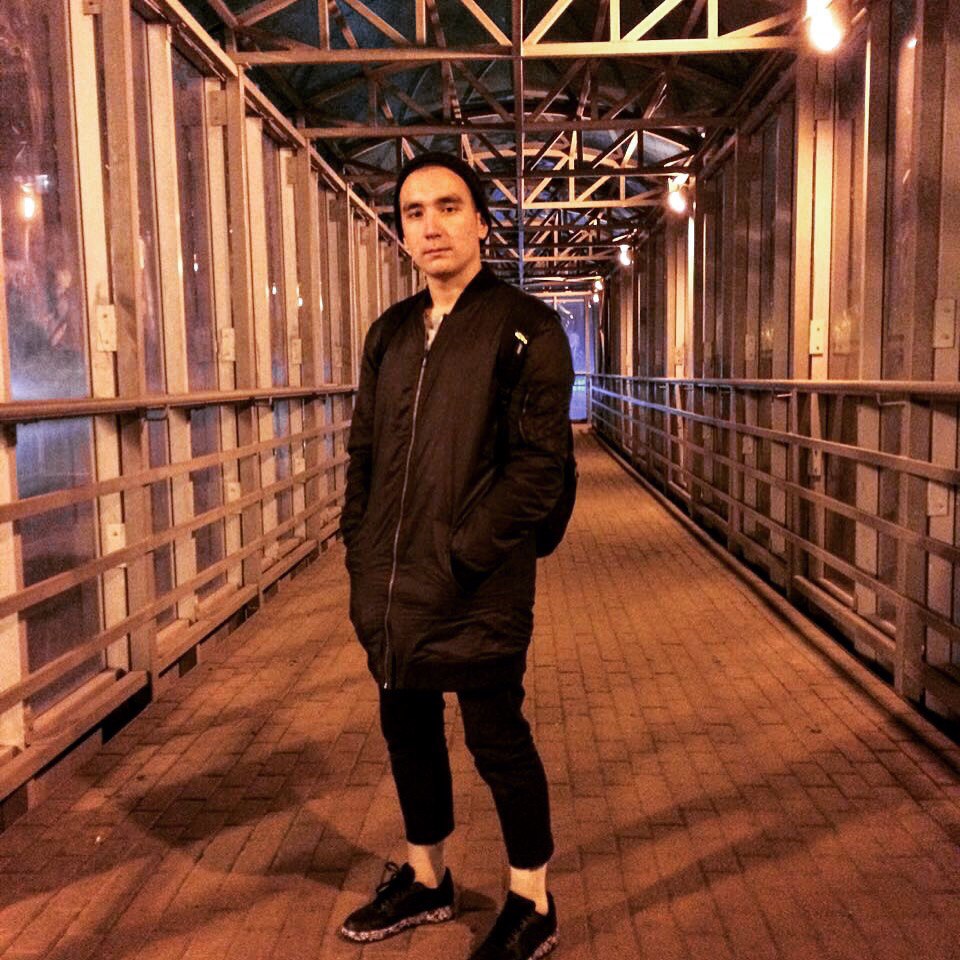 